Press InformationImage Bank (For high-resolution visuals please email e.aalto@togorun.net)UltrasoundiU22 xMATRIX 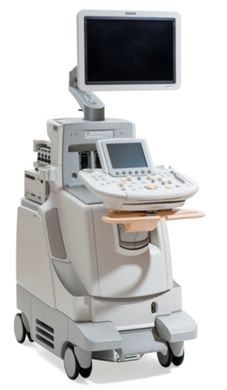 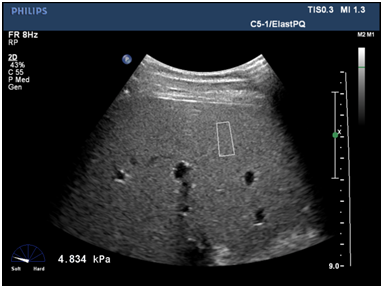 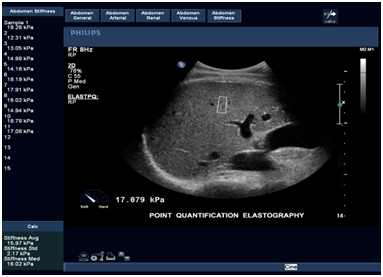 ClearVue Ultrasound System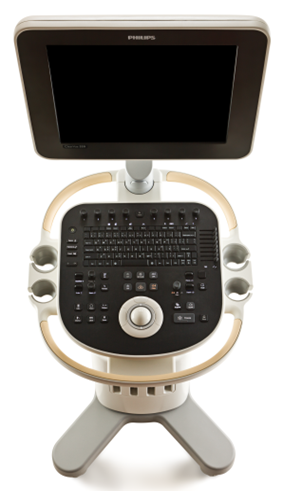 Digital X-ray Wireless Portable Detector Sharing (Philips WPD sharing)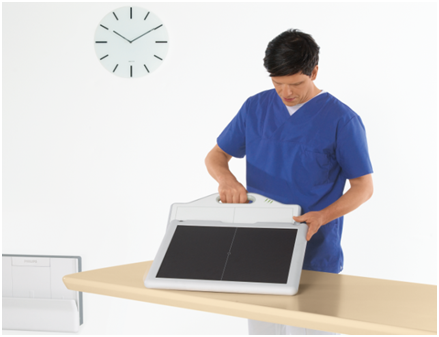 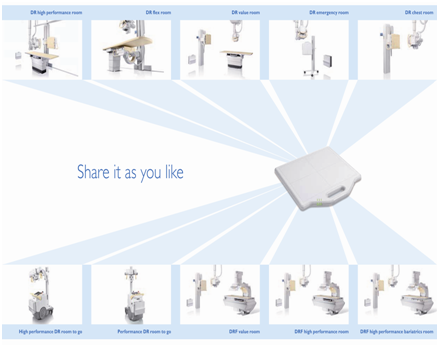 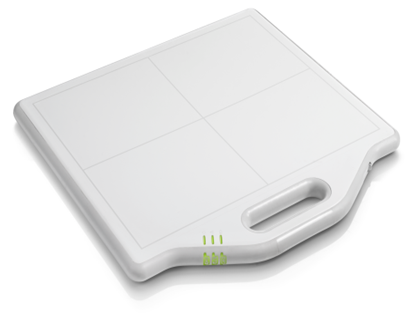 Digital Diagnost 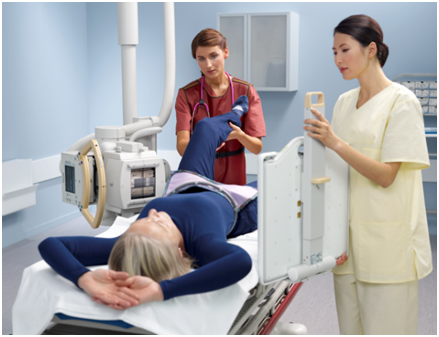 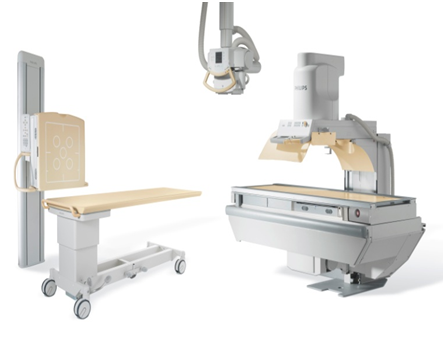 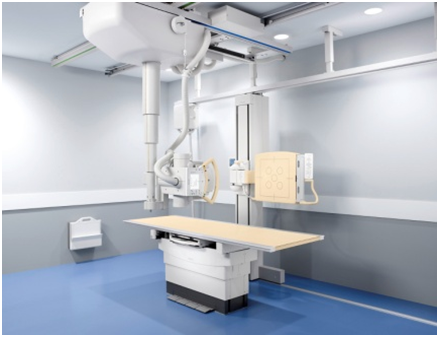 Juno DRF 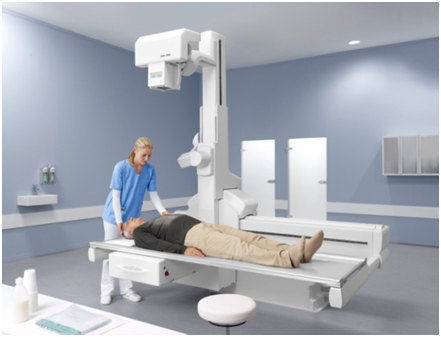 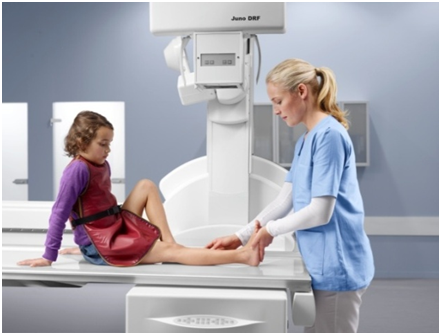 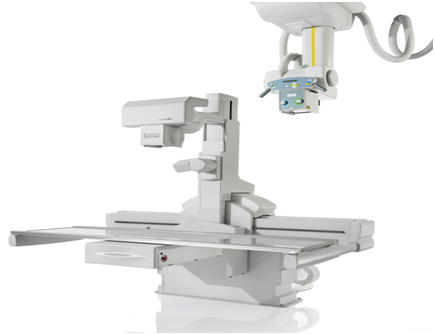 MobileDiagnost wDR 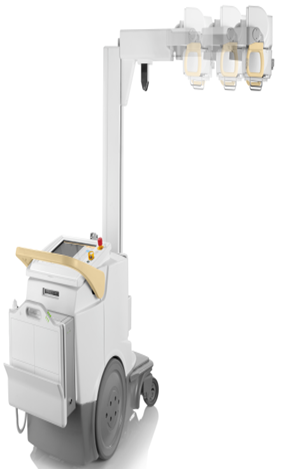 Interventional X-RayVeradius mobile C-arm with Flat Detector 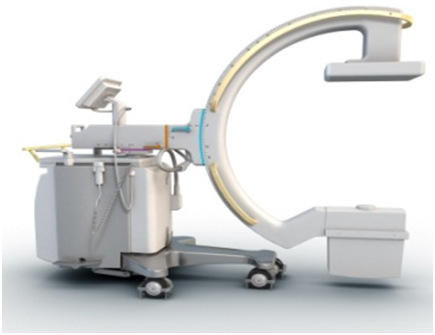 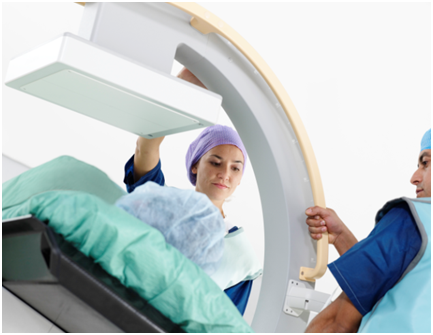 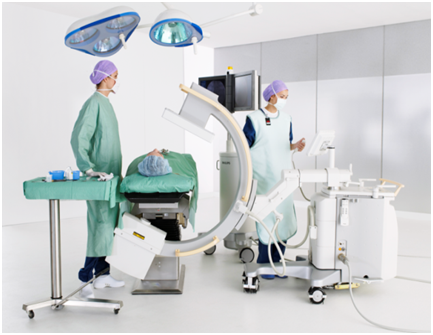 Women’s HealthcareMicroDose Mammography 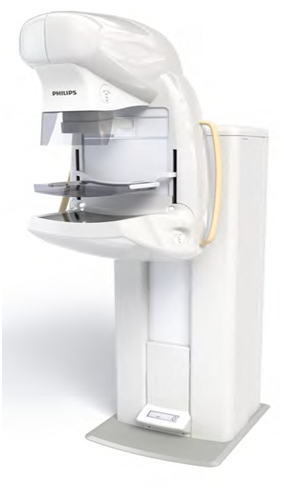 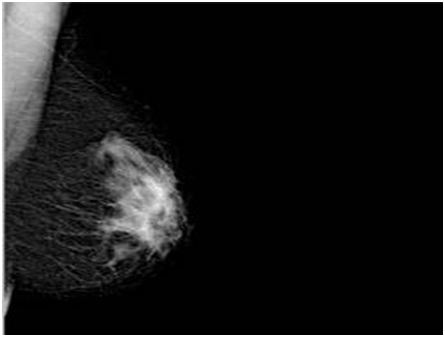 MammoDiagnost DR with Advanced Stereo 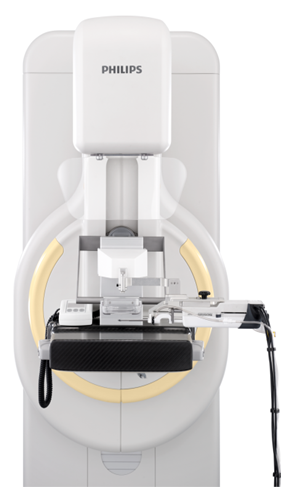 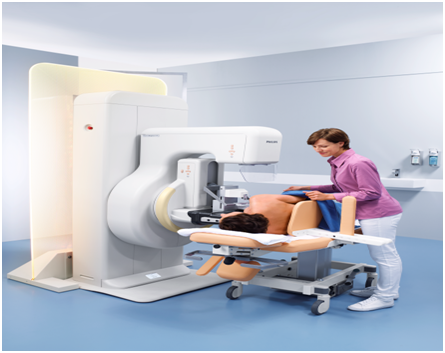 Achieva MRI with Elite Breast Clinical Solution 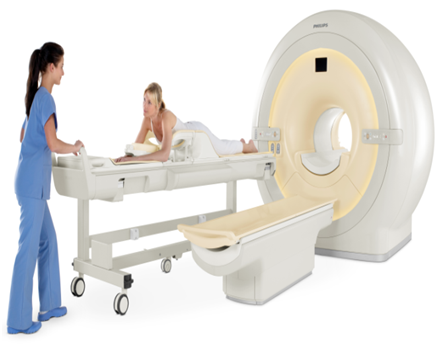 Computed Tomography iDose4 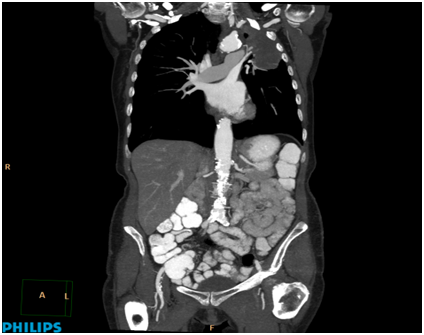 Clinical informaticsIntelliSpace Breast solution 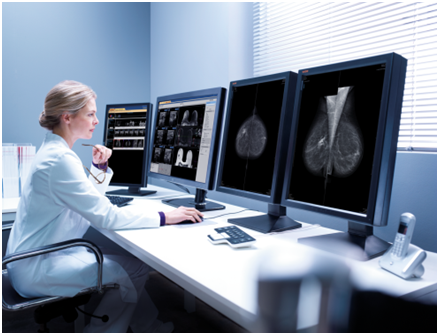 IntelliSpace PACS 4.4 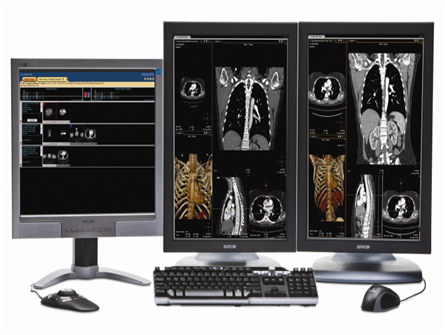 Nuclear MedicineTruFlight Select PET/CT 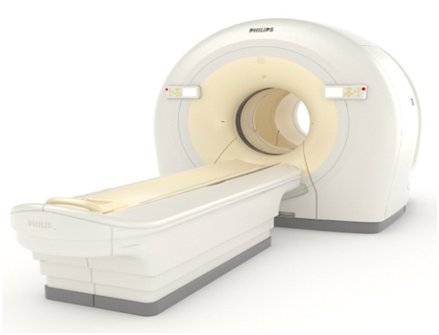 Ingenuity TF PET/CT 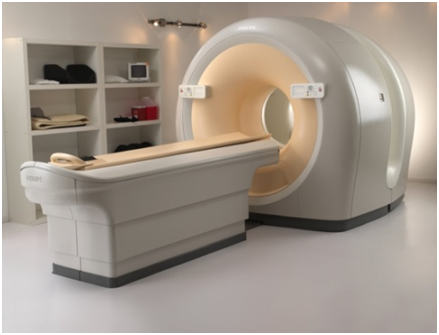 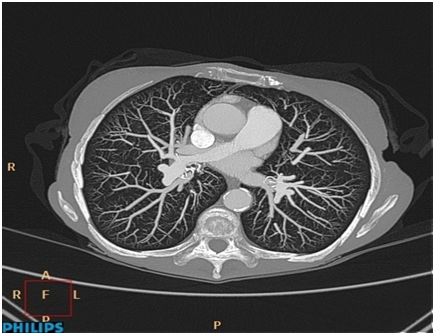 Magnetic Resonance ImagingIngenia 1.5T and 3.0T systems 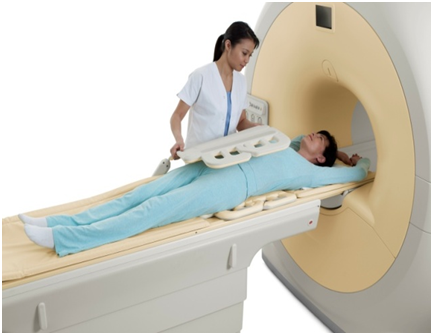 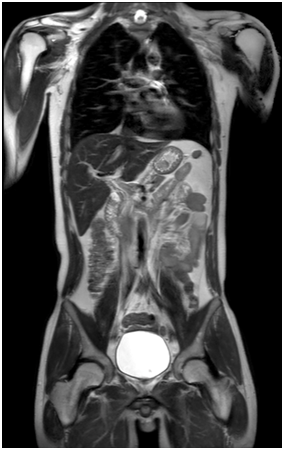 Sonalleve MR-HIFU 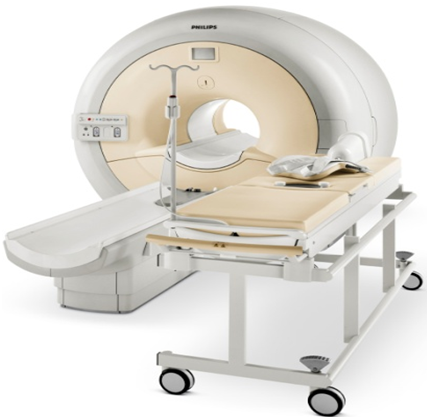 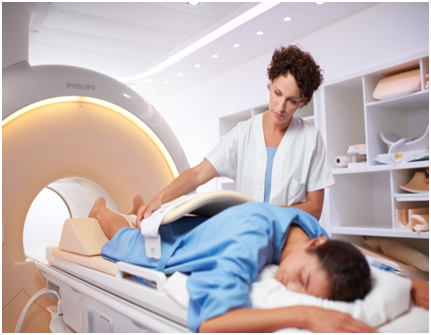 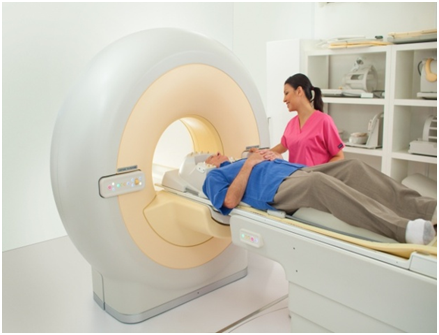 Ambient Experience Ambient Experience 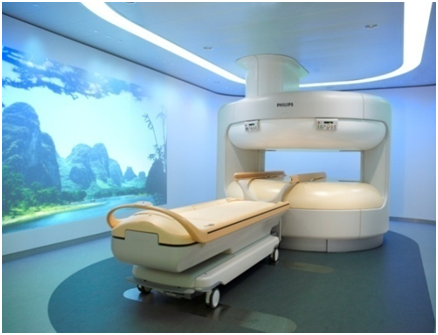 Speech ProcessingSpeechMike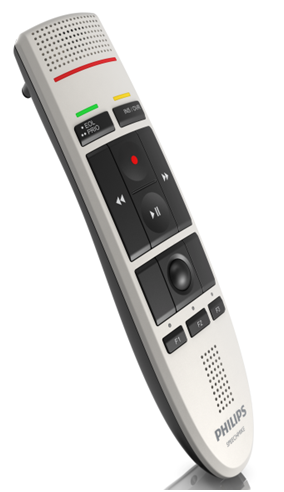 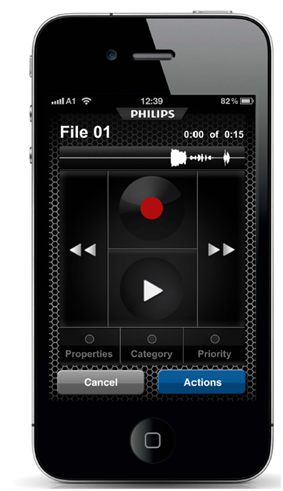 